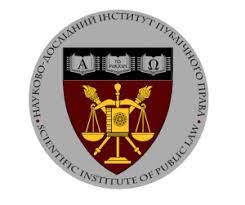 Силабус навчальної дисципліни«ФІЛОСОФСЬКІ ТА МЕТОДОЛОГІЧНІ ПРОБЛЕМИ ЮРИСПРУДЕНЦІЇ»Освітньо-наукової програми «Право»Галузь знань: 08 «Право»Спеціальність: 081 «Право»Рівень вищої освіти третій (освітньо-науковий)Статус дисципліниНавчальна дисципліна вибірковий компонент компонента Курс2 (другий)Семестр3Обсяг дисципліни, кредити ЄКТС/години4120Мова викладанняУкраїнськаЩо буде вивчатися (предмет вивчення)Предметом вивчення навчальної дисципліни є: оволодіння знаннями щодо філософсько-методологічних проблем юриспруденції; формування і розвитку традиції філософсько-методологічного мислення в юриспруденції; основних філософсько-методологічних парадигм сучасної юриспруденції; способів проблематизації філософсько-методологічних питань юриспруденції; правила побудови філософсько-методологічної аргументації в юриспруденції; перспективи майбутнього філософсько-методологічних дискурсів в юриспруденції.Чому це цікаво/треба вивчати (мета)Метою вивчення навчальної дисципліни є формування філософсько-методологічного світогляду здобувачів й набуття ними здібностей застосовувати філософсько-методологічний інструментарій аргументації, достатній для постановки і вирішення найбільш складних і фундаментальних філософсько-методологічних проблем юриспруденції.Чому можна навчитися (результати навчання)РН01. Мати передові концептуальні та методологічні знання у сфері права і на межі предметних галузей, а також дослідницькі навички, достатні для проведення наукових і прикладних досліджень, отримання нових знань та здійснення інновацій. РН02. Вільно презентувати та обговорювати з фахівцями і нефахівцями результати досліджень, наукові та прикладні проблеми права державною та іноземною мовами, оприлюднювати результати досліджень у наукових публікаціях у провідних наукових виданнях. РН03. Застосовувати у фаховій діяльності знання та розуміння системи права, історії світової та української правової думки, сучасної правової доктрини, а також основних напрямів та провідних тенденцій у розвитку права. РН04. Формулювати і перевіряти гіпотези; використовувати для обґрунтування висновків належні аргументи, зокрема, результати теоретичного аналізу, прикладних досліджень, наявні наукові джерела; аналізувати досліджувану проблему з урахуванням широкого правового та загальносоціального контекстів. РН08. Розробляти, реалізовувати та здійснювати управління науковими та інноваційними проєктами, які дають можливість створювати законопроєктну та правозастосовну практику і розв’язувати значущі наукові та прикладні правові проблеми з урахуванням етичних, соціально-управлінських, соціальноекономічних, екологічних та духовно-культурних аспектів, забезпечувати реєстрацію прав інтелектуальної власності щодо наукових результатів.РН11. Здійснювати доктринальне тлумачення норм національного, міжнародного та права Європейського Союзу, здійснювати порівняльний аналіз правових явищ та процесів у різних правових системах.Як можна користуватися набутими знаннями іуміннями (компетентності)Загальні компетентності: ЗК01.Здатність генерувати нові ідеї (креативність).  ЗК02 Здатність розробляти наукові проєкти та управляти ними. ЗК03. Здатність розв’язувати комплексні проблеми на основі системного наукового світогляду, професійної етики та загального культурного кругозору.Спеціальні компетентності:  СК02. Здатність застосовувати методи правового і міждисциплінарного дослідження, виявляти їх евристичні можливості та межі, використовувати релевантний дослідницький інструментарій.  СК07. Здатність виявляти нові інституційні етичні виклики та етичні виклики в житті суспільства і пропонувати для них правові механізми розв’язання.Навчальна логістикаЗміст дисципліни Природа і значення філософсько-методологічного мислення для сучасного правознавства. Методологія в структурі філософської проблематики юриспруденції. Філософсько-методологічне осмислення процесу побудови правової демократичної держави та громадянського суспільства. Філософсько-методологічні проблеми онтології права. Філософські та методологічні проблеми правового пізнанняВиди занять: лекція, практичне заняття, самостійна робота. Методи навчання: інтерактивні лекції; семінар-дискусія, розповідь, бесіда; робота в парах/ групах; мозковий штурм; тести; проєкти; дослідницько-творчі завдання; ігри (рольові, дидакційні, ділові); Форми навчання: очна (денна, вечірня), заочнаПререквізити«Теорія держави і права»Постреквізити«Деліктологія».Інформаційне забезпечення Александрова О.С., Горбань О.В., Мартич Р.В. Філософія права: Навчально-методичний посібник. – Київ : Київський університет імені Бориса Грінченка, 2020. – 126 с.Губерський Леонід Філософія: Підручники для ВУЗів. – К.: Вид-во Фоліо, 2018. – 621 с.Кремінь В.П., Ільїн В.В. Філософія: Логос, Софія, Розум: підручник. – К.: Книга. 2017 – 432 с.Моральнісний сенс філософії лідерства [Текст]: навч.-метод. посіб. з дисципліни "Педагогіка лідерства" спец. 011 "Освітні, педагогічні науки" та дисципліни "Психологія управлінської діяльності лідерів" спец. 281 "Публічне управління та адміністрування" для магістрантів ден. і заоч. форм навчання / О. С. Пономарьов [та ін.] ; Нац. техн. ун-т "Харків. політехн. ін-т". - Харків : НТУ "ХПІ" : Панов А. М. [вид.], 2020. - 119 с.Новітня філософія науки: підруч. для студ. філос. фак. ун-тів і аспірантів (для   склад,   канд.   іспиту   з   філос.   та   філос.   науки)   / І.С. Добронравова, Т. М. Білоус, О.В. Комар - К.: Логос, 2017. - 244 с.Філософія: підруч. для студ. вищ. навч. закл. / О.Г. Данильян, О.П. Дзьобань. (Гриф МОН України), 3-те видання, перероблене і доповнене – Харків: Право, 2020. – 432 с.Локація та матеріально-технічне забезпеченняАудиторія практичного навчанняСеместровий контроль,екзаменаційна методикаЕкзаменКритерії оцінюванняКритерії оцінювання